Преподаватель Болонкина Екатерина Владимировна Задания по предметуСОЛЬФЕДЖИОна период с 7 по 13 декабря 2020 г.для восьмого класса Справочный материал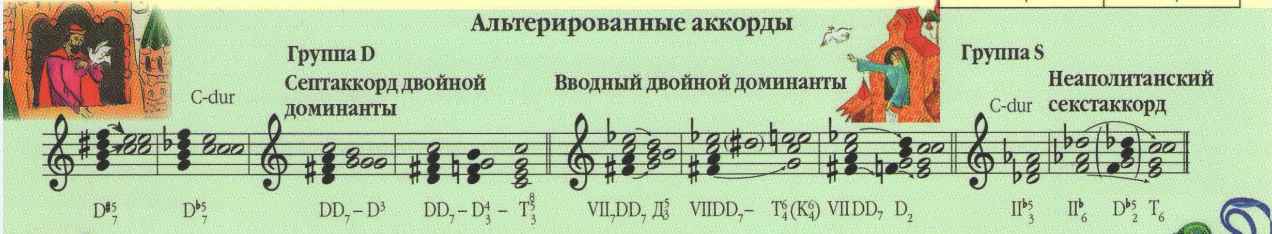 ЗаданияВ рабочей тетради (Калинина) выполнить упр. № 19 а, б на стр. 24  Построить в тетради в тональности Ля мажор последовательность аккордов с «ложным Д7» (см. материал видео-урока)Спеть номер 635 (одноголосие)Записать диктант из видео-урока.Выполненные задания выслать на электронную почту:bolonkina-ekaterina@yandex.ru 